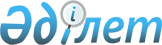 Жәнібек аудандық мәслихатының "Жәнібек ауданы бойынша шетелдіктер үшін 2023 жылға арналған туристік жарна мөлшерлемелерін бекіту туралы" 2023 жылғы 26 маусымдағы № 7-2 шешімінің күші жойылды деп тану туралыБатыс Қазақстан облысы Жәнібек аудандық мәслихатының 2023 жылғы 27 желтоқсандағы № 15-21 шешімі. Батыс Қазақстан облысының Әділет департаментінде 2023 жылғы 28 желтоқсанда № 7315-07 болып тіркелді
      Қазақстан Республикасының "Құқықтық актілер туралы" Заңының 27 – бабының 2 – тармағына сәйкес Жәнібек аудандық мәслихаты  ШЕШІМ ҚАБЫЛДАДЫ:
      1. Жәнібек аудандық мәслихатының "Жәнібек ауданы бойынша шетелдіктер үшін 2023 жылға арналған туристік жарна мөлшерлемелерін бекіту туралы" 2023 жылғы 26 маусымдағы №7-2 (Нормативтік құқықтық актілерді мемлекеттік тіркеу тізілімінде №7220-07 болып тіркелген) шешімінің күші жойылды деп танылсын.
      2. Осы шешім оның алғашқы ресми жарияланған күнінен кейін күнтізбелік он күн өткен соң қолданысқа енгізіледі.
					© 2012. Қазақстан Республикасы Әділет министрлігінің «Қазақстан Республикасының Заңнама және құқықтық ақпарат институты» ШЖҚ РМК
				
      Мәслихат төрағасы

Т. Кадимов
